2标段中标人中小企业声明函：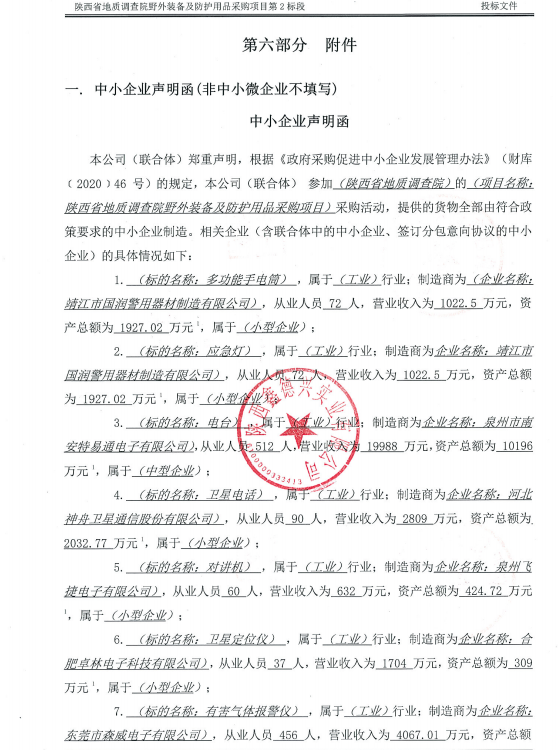 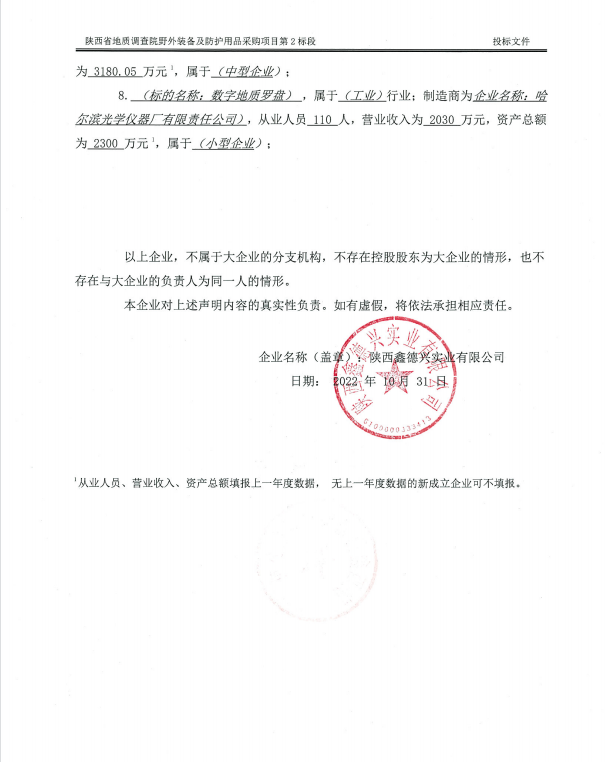 